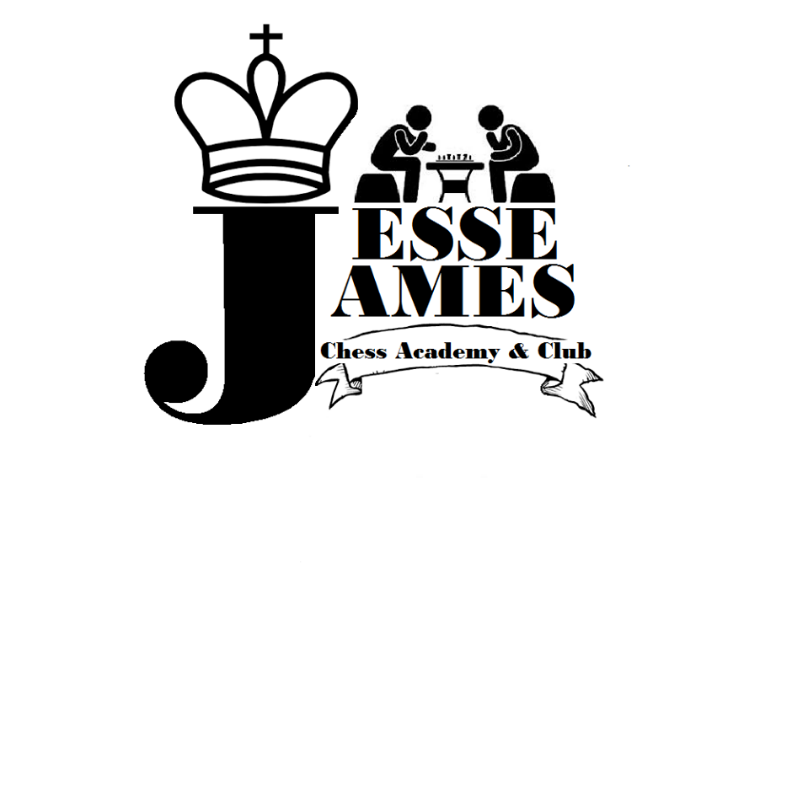 GREAT HEARTSNORTHERN OAKSDate: Sat. Feb. 4th, 2017Time: 9:00 a.m.Location: 17223 Jones Maltsberger Rd. San AntonioTx 78247 $15.00 Registration FeeAt SAScholastic.comCHESS TOURNAMENTPRE-REGISTRATIONONLY*NO REGISTRATION ON SITE*Limited to First 100 Entries===============================Five Rounds – Swiss System 								SectionsFollowing Rounds Begin Immediately					     By Grade LevelFood Available on Site                                                                    K-3 OpenBye Requests by Second Round                                                        K-3 u400No Point Byes for 5th Round                                                             K-5 open                                                                                                    K-5 u600*No Lunch Breaks during event                                                         K-8 open										                    K-12 openFor additional information, contact Jesse James via phone (210) 393-3056Email: jessejamespsy@yahoo.comWebsite: www.SAScholastic.com   Jesse James Chess Academy & Club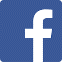 